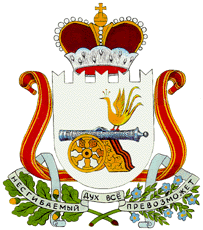 АДМИНИСТРАЦИЯ МУНИЦИПАЛЬНОГО ОБРАЗОВАНИЯ«ГЛИНКОВСКИЙ РАЙОН» СМОЛЕНСКОЙ ОБЛАСТИПОСТАНОВЛЕНИЕот __30.12._2015г. №_596___        Администрация муниципального образования «Глинковский район» Смоленской области  постановляет:         1.Внести в постановление Администрации муниципального образования «Глинковский район» Смоленской области от 17.11.2014 г.  № 399 «Об утверждении муниципальной программы «Вовлечение в оборот неиспользуемых земель сельскохозяйственного назначения в муниципальном образовании «Глинковский район» Смоленской области   на 2015-2020 гг.» (в редакции постановления от 24.03.2015г.№ 119)   следующие изменения:        1) заменить по тексту слова   «2015-2020 гг.» словами « 2015-2020 годы»        2) в паспорте Программы в позиции «Объем ассигнований муниципальной программы (по годам реализации и в разрезе источников финансирования)» информацию за 2015 год изложить в новой редакции:      2) в разделе III Паспорта программы  таблицу  4 изложить в новой редакции:       3)  в разделе IV Паспорта программы в таблице «Программа по вводу в оборот неиспользуемых земель сельскохозяйственного назначения в Глинковском районе 2015-2020 годах» позицию «Сельхозпредприятия и крестьянские (фермерские) хозяйства 2015 год» изложить в новой редакции:        4) в разделе IV Паспорта программы  7 абзац  изложить в новой редакции:                «Источниками финансирования Программы  служат (таблица 5) следующие предполагаемые средства:       1) внебюджетные средства – участников Программы  в сумме 5700 тыс.рублей;       2)средства районного бюджета муниципального образования «Глинковский район» в сумме 250 тыс.рублей.».       5) в разделе IV Паспорта программы  таблицу «Ресурсное обеспечение Программы»  изложить в новой редакции:         6) в приложение  № 2 к Паспорту программы слова «Создание производственно-экономических условий для вовлечения в оборот неиспользуемых земель сельскохозяйственного назначения» заменить словами «Основное мероприятие «Оборот неиспользуемых земель сельскохозяйственного назначения».           7) в приложение  № 2 к Паспорту программы позицию «Выплата субсидий на компенсацию части затрат при проведении работ по вовлечению в оборот неиспользуемых земель сельскохозяйственного назначения»  изложить в новой редакции:       7) в приложении  № 2  к Паспорту программы позицию «ИТОГО» изложить в новой редакции:         2.  Контроль за исполнением настоящего постановления оставляю за собой.Глава муниципального образования	«Глинковский район»Смоленской области                                                                        М.З. КалмыковВИЗЫ:Л.К. Ильюхина  ____________________    «____» ________________ 2015 г.Объем ассигнований муниципальной программы (по годам реализации и в разрезе источников финансирования)2015 годОбъем финансирования Программы всего- 950,00тыс.руб- т.ч. за счет средств внебюджетных источников -950, 0 тыс.руб (100% от затрат)-  за счет средств местного бюджета Глинковского района – 0,0 тыс.руб;годагодагодагодагодагода201520162017201820192020Площадь ввода неиспользованной пахоты700800800800800800Всего затрат, тыс.рублей95010001000100010001000В т.ч. за счет средств местного бюджета Глинковского района05050505050За счет средств внебюджетных источников950950950950950950Сельхозпредприятия и крестьянские (фермерские) хозяйства2015 год7003503509509500Аппарат Администрации МО «Глинковский район»мероприятияИсточники финансирования2015-2020гг, тыс.рублейВовлечение в оборот неиспользуемых земель сельскохозяйственного назначенияМестный бюджетВнебюджетные источники2505700ИТОГО5950Выплата субсидии на компенсацию части затрат при проведении работ по вовлечению в оборот неиспользуемых земель сельскохозяйственного назначенияАппарат АдминистрацииМестный бюджет250,00,05050505050ххххххИТОГО:595095010001000100010001000хххххх1 экз. – в делоИсп. Е.А. Ларионовател. 2-15-44             Разослать:Совет  депутатов, прокуратура, отдел по экономике, финансовое управление